2016年大连武术文化博物馆公开招聘雇员参加考核体检人员名单
  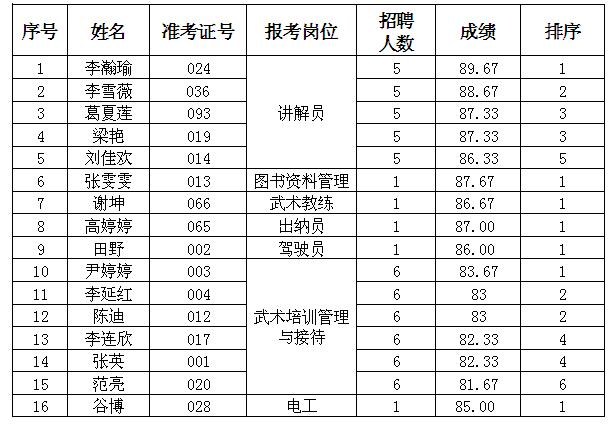 